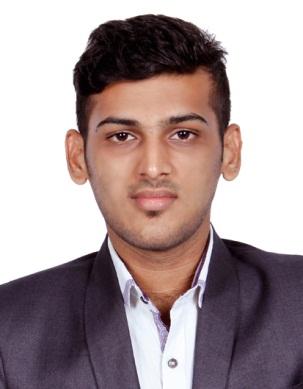 ProfileAn effective communicator possessing excellent presentation & soft skills with experience in marketing, customers services, logical and problem-solving abilities. Specialized in managing customers and their queries and maximizing the sales.Career ObjectiveTo secure an appropriate position of a renowned organization to contribute towards the growth of the organization based on my expertise and to further enhance my personal capabilities by learning from the new exposure within the structural frame work of the organizationCareer HistoryGulf Tours and Travels: 2014-2016 Job Responsibility: SalesHandling multiple assignments concurrently using excellent time-managementMajor role in business developmentAssist CustomersHandling International  and domestic reservation and ticketingBooking reservation for travel, hotels, rental carsCarried out marketing-media communication assignments Branding And Market researchHandling passport stamping, visa assistance, certificate attestation Efficient sales, self-directed and energeticMangloreelectronics : June – October  2016Role: sales and administrative Handling external and internal communication or management systemsManaging clerical or administrative staffStoring and distribution incoming and outgoing postMajor roles in sales of electronic productsMeeting sales Goals, selling customer needs, sales planning Building Relationships, developing budgets, staffingACADEMICSSSLC 	|	 Sudana Residential School, Puttur|Karnataka Board | 2010-2011|PUC 	| 	St. Philomena College, Puttur | Karnataka Board   |2012-2013BBM	 | 	St. Philomena College, Puttur | Mangalore University |2013-2016Technical SkillsProgramming: - C, C++Operating System: - Windows XP, Windows 7, Windows 8Web Technology: - HTMLMS Office: - Word, Excel, Power point, OutlookAccounting Software: -Tally ERP 9 (Certified).Peach tree accountingCore CompetenciesResult orientedStrong networking, presentation, multi-tasking and analytical abilitiesVersatile Customer service: win-win attitude, accountabilityMulticultural interactionAmbitious, quick learner, hardworking IT Skills            Business to Business approachHigh-level computer literacy: PC, databases, email and internet, word processing and spreadsheetsAchievementsLeaded the university cricket team as a captain which won 1st place in the university Level and state level crickettournaments.Participate in Inter college fest Prizes in Sports & Games Prizes in Dance and DramaPersonal DetailsDate of Birth             : 18-Mar-1995Nationality                : IndianLanguages Known   : English, Kannada, Malayalam and Hindi Hobbies    : Playing Cricket, Football, Listening music and DrivingVisa Status                 : Visit visa valid till May 2017Declaration:I hereby declare that the above furnished details are accurate to the best of my knowledge and assure you my service to the satisfaction.